Sequência 4 FORRÓ Conhecendo a história da música Asa Branca – Luiz Gonzaga e Humberto Teixeira. Assista o vídeo https://youtu.be/dL3vzrFMQto Quando olhei a terra ardendo
Com a fogueira de São João
Eu perguntei a Deus do céu, uai
Por que tamanha judiação?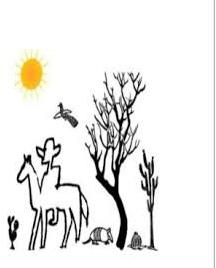 Eu perguntei a Deus do céu, uai
Por que tamanha judiação?Quando olhei a terra ardendo
Com a fogueira de São João
Eu perguntei a Deus do céu, uai
Por que tamanha judiação?Eu perguntei a Deus do céu, uai
Por que tamanha judiação?Que braseiro, que fornaia'
Nenhum pé de plantação
Por falta d'água, perdi meu gado
Morreu de sede meu alazãoPor farta d'água, perdi meu gado
Morreu de sede meu alazãoInté mesmo a asa branca
Bateu asas do sertão
Entonce' eu disse, adeus, Rosinha
Guarda contigo meu coraçãoEntonce eu disse, adeus, Rosinha
Guarda contigo meu coraçãoHoje longe muitas léguas
Numa triste solidão…ATIVIDADE: A música Asa Branca de Luiz Gonzaga foi um símbolo dos nordestinos que deixava sua terra Natal. Em sua opinião, por que isso acontecia?Podemos abordar muitos temas com essa música. Quais? Cite alguns. A música Asa Branca ainda retrata os dias atuais?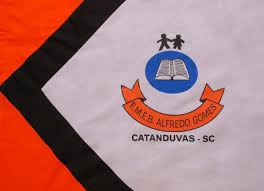 ESCOLA MUNICIPAL DE EDUCAÇÃO BÁSICA ALFREDO GOMES.RUA: CORONEL RUPP BAIRRO CENTRO OESTECATANDUVAS – SC   JULHO   ANO 2021 CNPJ – 78502697/0001-96DIRETORA: IVÂNIA NORA.ASSESSORA PEDAGÓGICA: SIMONE ANDRÉA CARL.ASSESSORA TÉCNICA ADM.: TANIA N. DE ÁVILA.PROFESSOR: LUAN CEZAR RIBEIRO DA SILVAALUNO(A):................................................................................SÉRIE 5º ANO PERÍODO................................  